แบบ P.3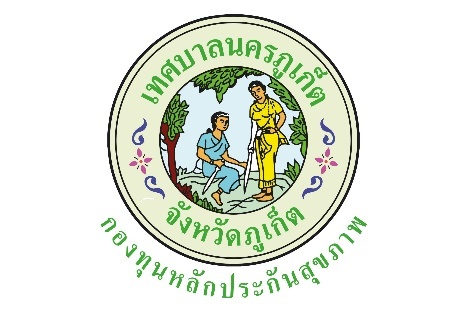 ปีงบประมาณ  2563แบบรายงานผลการดำเนินงาน/โครงการที่ได้รับงบประมาณสนับสนุนจากกองทุนหลักประกันสุขภาพเทศบาลนครภูเก็ตโครงการตรวจคัดกรองมะเร็งปากมดลูกเเละมะเร็งเต้านม ในปี 2563วดป. ที่อนุมัติ 6 พ.ย. 25621.ตัวชี้วัด- ร้อยละ 60 กลุ่มเป้าหมายมีความรู้เกี่ยวกับมะเร็งปากมดลูกและมะเร็งเต้านมเพิ่มขึ้น   - กลุ่มเสี่ยงได้รับการตรวจคัดกรองโรคมะเร็งปากมดลูกและมะเร็งเต้านม ประมาณ 300 คน2.กลุ่มเป้าหมาย4. กลุ่มวัยทำงาน3.ระยะเวลา 6 พ.ย. 2562 - 30 ก.ย. 25634.ผลการดำเนินการจัดบริการการตรวจคัดกรองมะเร็งปากมดลูกและมะเร็งเต้านมปี 63ในศูนย์บริการสาธารณสุข1 โดยมีกลุ่มเป้าหมาย สตรีที่มีอายุ 30-70 ปี ในกลุ่มพนักงานเทศบาล กลุ่มออกกำลังกายต่างๆในเขตเทศบาล คนในชุมชน และประชาชนทั่วไป ตรวจโดยสูตินรีแพทย์ผู้เชี่ยวชาญ ให้บริการทุกวันศุกร์สัปดาห์ที่ 4 ของทุกเดือน ซึ่งได้ประชาสัมพันธ์กลุ่มเป้าหมายผ่านหลายช่องทาง เช่น สถานีวิทยุ Face book Line ID เพจของเทศบาล เว็บไซต์กองการแพทย์ เจ้าหน้าที่ลงพื้นที่หากลุ่มเป้าหมายร่วมกับการจัดโครงการตรวจคัดกรองโรคในชุมชนการออกหน่วยพยาบาลต่างๆเป็นต้น ในปี63 มีกลุ่มเป้าหมายสมัครมารับการตรวจ184 คน ตรวจจริง 184 คนคิดเป็นร้อยละ 100 พบความผิดปกติของเซลล์ปากมดลูก 5 คนคิดเป็นร้อยละ 2.71 ได้รับการส่งต่อเพื่อวินิจฉัยเพิ่มทั้ง 5 ราย ติดตามผลการรักษาอย่างต่อเนื่องไม่พบความผิดปกติ( แพทย์ให้ติดตามทุก 6 เดือน) มีการติดเชื้อช่องคลอด 40   คน คิดเป็นร้อยละ 21.73 พบการอักเสบของปากมดลูก 4 คนคิดเป็นร้อยละ 2.17ได้รับการรักษาและแนะนำวิธีการปฏิบัติตัวเพื่อลดภาวะการติดเชื้อซ้ำ มีการให้ความรู้และสาธิตการคลำเต้านมด้วยตัวเองโดยใช้ซิลิโคนรูปเต้านมเพื่อให้กลุ่มเป้าหมายสามารถคลำเต้านมของตัวเองได้อย่างถูกต้อง ซึ่งจากการฝึกคลำเต้านม มีกลุ่มเสี่ยง 1 รายเกิดความไม่แน่ใจตรวจเจอก้อน และได้ตรวจซ้ำโดยเจ้าหน้าที่ ไม่พบความผิดปกติ ได้อธิบายเพื่อให้กลุ่มเป้าหมายมีความตระหนักและตรวจเต้านมด้วยตัวเองอย่างต่อเนื่องสรุปตามตัวชี้วัด1.ร้อยละ 60 กลุ่มเป้าหมายมีความรู้เกี่ยวกับมะเร็งปากมดลูกและมะเร็งเต้านมเพิ่มขึ้น• ผลการประเมินความรู้ของกลุ่มเป้าหมายจำนวน 184 คนแบ่งเป็น  - Pre-test มีผู้ทำคะแนนได้ร้อยละ60 ขึ้นไปจำนวน 119 คนจากกลุ่มเป้าหมาย 184 คนคิดเป็นร้อยละ 64.67  - Post-test มีผู้ทำคะแนนได้ร้อยละ60 ขึ้นไปจำนวน 178 คนจากกลุ่มเป้าหมาย 184 คนคิดเป็นร้อยละ 96.732. กลุ่มเสี่ยงได้รับการตรวจคัดกรองโรคมะเร็งปากมดลูกและมะเร็งเต้านม ประมาณ 300 คน• กลุ่มเป้าหมายได้รับการตรวจคัดกรองมะเร็งปากมดลูกและมะเร็งเต้านมในปีงบประมาณ 2563 จำนวน 184 คน5.ผลสัมฤทธิ์ตามวัตถุประสงค์/ตัวชี้วัด บรรลุตามวัตถุประสงค์/ตัวชี้วัดของโครงการ ☐ ไม่บรรลุตามวัตถุประสงค์/ตัวชี้วัดของโครงการ เพราะ 6.การเบิกจ่ายงบประมาณ7.ปัญหา/อุปสรรคในการดำเนินการ ไม่มี	 มีปัญหา/อุปสรรค	กลุ่มเป้าหมายยากต่อการเข้าถึง จากหลายเหตุผลเช่นไม่เห็นความสำคัญ อายเจ้าหน้าที่ ไม่มีเวลาต้องทำงาน บางรายมีสิทธิการรักษาต่างจังหวัดไม่สะดวกต่อการชำระเงินเป็นต้น อีกทั้งปีนี้มีการระบาดของโรค โควิด-19 มีการหยุดเชื้อเพื่อชาติ กลุ่มเป้าหมายที่มารับการตรวจจึงเป็นกลุ่มเดิมๆที่เห็นความสำคัญและตระหนักแนงทางการแก้ไขเจ้าหน้าที่ทำงานเชิงรุก หากลุ่มเป้าหมายซึ่งเป็นพนักงาน ลูกจ้างของเทศบาลนครภูเก็ต ให้ความรู้ตามแหล่งออกกำลังกายเพื่อกระตุ้นให้กลุ่มเป้าหมายมารับการตรวจ ร่วมกับงานชุมชนในการออกหน่วยคัดกรองเคลื่อนที่ ซึ่งเดินให้บริการในทุกชุมชน ออกรายการวิทยุของเทศบาลนครภูเก็ต เสียงตามสายโดยประธานชุมชน ให้ความรู้กับ อสม.เพื่อกระตุ้นให้ลูกบ้านมารับการตรวจลงชื่อ......สุฑาทิพย์ เพ็ชร์มุข.......ผู้รายงาน    (นางสุฑาทิพย์ เพ็ชร์มุข)ตำแหน่ง พยาบาลวิชาชีพชำนาญการวันที่/เดือน/พ.ศ. 15 ต.ค. 63งบประมาณที่ได้รับอนุมัติ27,000บาทงบประมาณเบิกจ่ายจริง21,740บาทคิดเป็นร้อยละ80.52งบประมาณเหลือส่งคืนกองทุนฯ5,260บาทคิดเป็นร้อยละ19.48